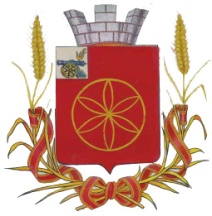 АДМИНИСТРАЦИЯ МУНИЦИПАЛЬНОГО ОБРАЗОВАНИЯРУДНЯНСКИЙ РАЙОН СМОЛЕНСКОЙ ОБЛАСТИР А С П О Р Я Ж  Е Н И Еот  07.03.2024       № 0102-рОб  утверждении  Перечня    муниципальных  услуг,              предоставление          которых Администрацией                   муниципального  образования Руднянский район  Смоленской области  в  многофункциональных   центрах  по       предоставлению       государственных и   муниципальных       услуг     посредством комплексного  запроса    не  осуществляетсяВ соответствии со статьей 151 Федерального закона от 27.07.2010 № 210-ФЗ «Об организации предоставления государственных и муниципальных услуг»               1. Утвердить Перечень муниципальных услуг, предоставление которых Администрацией муниципального  образования Руднянский район  Смоленской  области  в  многофункциональных  центрах  по       предоставлению      государственных  и   муниципальных      услуг    посредством комплексного  запроса  не  осуществляется.          2. Признать распоряжение Администрации муниципального  образования Руднянский район  Смоленской  области  от  26.10.2022  № 0447-р «Об  утверждении  Перечня  муниципальных  услуг,              предоставление         которых Администрацией                  муниципального образования Руднянский район  Смоленской области  в  многофункциональных  центрах  по       предоставлению      государственных и   муниципальных      услуг    посредством комплексного  запроса  не  осуществляется» утратившим силу.Глава муниципального образованияРуднянский  район Смоленской области                                             Ю.И. Ивашкин                                                                                          Утвержден                                                                                          распоряжением Администрации                                                                                          муниципального образования                                                                                           Руднянский район                                                                                          Смоленской области                                                                                          от  07.03.2024       № 0102-рПеречень муниципальных услуг,  предоставление которых Администрацией муниципального  образования Руднянский район  Смоленской  области  в  многофункциональных  центрах  по       предоставлению      государственных  и   муниципальных      услуг    посредством комплексного  запроса  не  осуществляется№п/п                              Наименование услуги               Муниципальные услуги по приему документов               Муниципальные услуги по приему документов1.Принятие на учет граждан в качестве нуждающихся в жилых помещениях2.Выдача градостроительного плана земельного участка3.Выдача разрешения на ввод объекта в эксплуатацию4.Выдача разрешения на строительство объекта капитального строительства (в том числе внесение изменений в разрешение на строительство объекта капитального строительства и внесение изменений в разрешение на строительство объекта капитального строительства в связи с продлением срока действия разрешения)5.Предоставление разрешения на условно разрешенный вид использования земельного участка или объекта капитального строительства6.Перевод жилого помещения в нежилое помещение и нежилого помещения в жилое помещение7.Согласование проведения переустройства и (или) перепланировки помещения в многоквартирном доме8.Постановка на учет и направление детей в образовательные учреждения, реализующие  образовательные программы дошкольного образования9.Предоставление денежной компенсации расходов на оплату жилых помещений, отопления и освещения педагогическим работникам муниципальных образовательных учреждений, проживающим и работающим  в сельской местности, рабочих поселках (поселках городского типа)10.Назначение опекуном или попечителем гражданина, выразившего желание стать опекуном или попечителем несовершеннолетних граждан11.Назначение опекунов или попечителей в отношении недееспособных или не полностью дееспособных граждан12.Выдача заключения о возможности гражданина быть усыновителем13.Выдача заключения о возможности временной передачи ребенка (детей) в семью граждан, постоянно проживающих на территории  Российской Федерации14.Постановка граждан на учет в качестве лиц, имеющих право на предоставление земельных участков  в собственность бесплатно15.Оформление и выдача архивных справок, архивных копий, 
архивных выписок16.Направление уведомления о соответствии указанных в уведомлении о планируемом строительстве параметров объекта индивидуального жилищного строительства или садового дома установленным параметрам и допустимости размещения объекта индивидуального жилищного строительства или садового дома на земельном участке17.Направление уведомления о планируемом сносе объекта капитального строительства и уведомления о завершении сноса объекта капитального строительства18.Направление уведомления о соответствии построенных или реконструированных объектов индивидуального жилищного строительства или садового дома требованиям законодательства Российской Федерации о градостроительной деятельности19.Подготовка и утверждение документации по планировке территории20.Присвоение адреса объекту адресации, изменение и аннулирование такого адреса